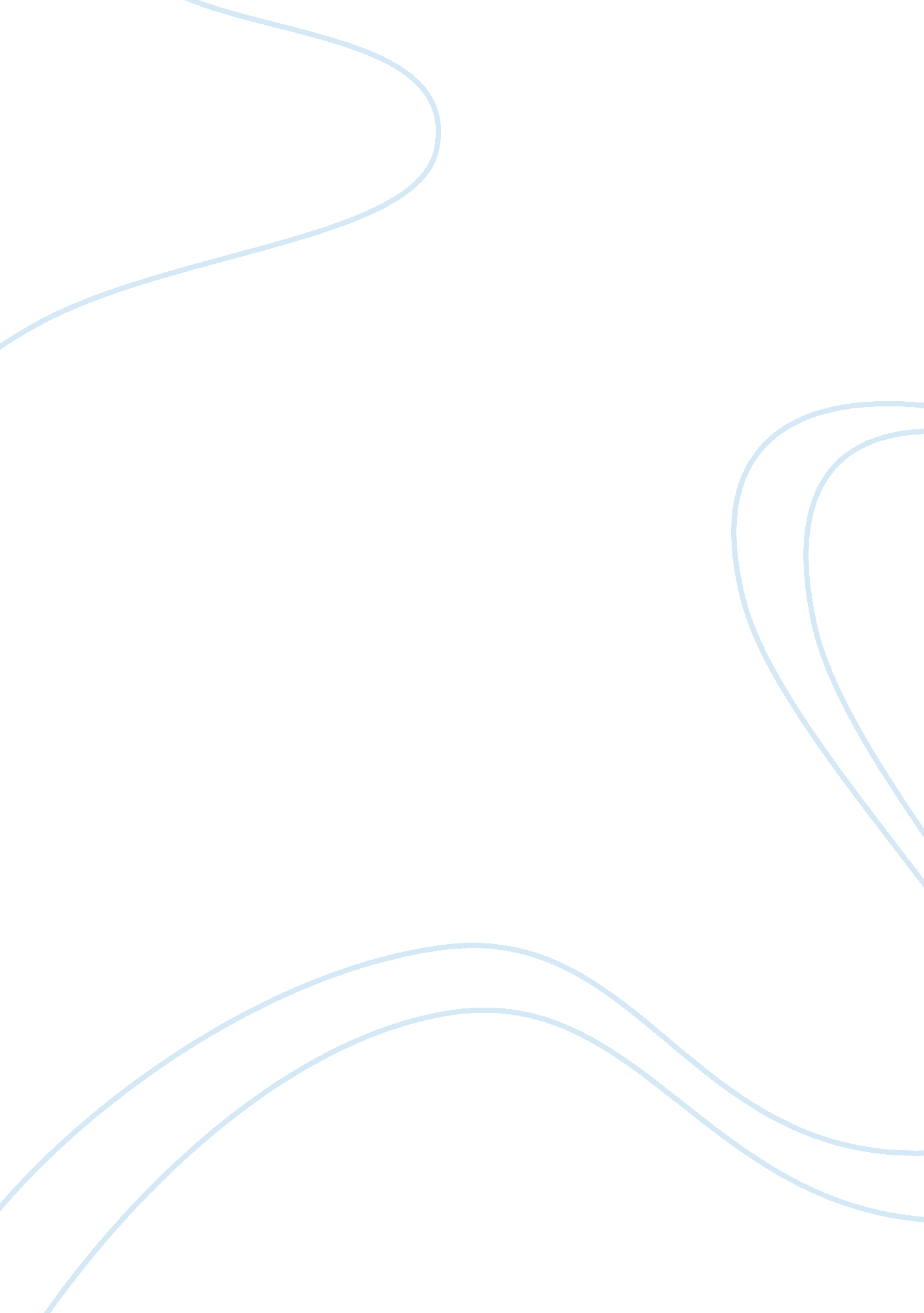 Hotel indutry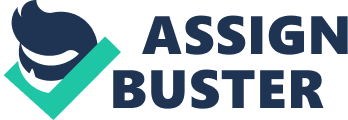 Hotel industry is a place often times visited by travelers and with a large number of population who love to rest and relax by lodging, taking reception in parties, anniversaries celebration, birthday, weeding, business meetings and seminars for they are looking for a nice and convenient location where they can hold the event By this hotels are mushrooming in the City. Hotel is first being establish in sass's the first hotel build in the Philippines name Hotel Del Orient in Bambino Manila. He hotel was two story building with an 83 rooms fronting the plaza De Carols Ill it was he first class hotel which is beside the famous land mark, la Insular Cigarettes and cigar factory but during Japanese time Hotel Del Orient and Insular are both burned down and former site now was being occupied by the Metro bank. And the oldest surviving hotel in the country is the Manila hotel which built in 1917. Until they reach the year 2010 hotels was already ranging for a total number of 28 Hotels. According to National Statistics Office the population of Lillo city as of August 1, 2007 is about 418, 710. Mind difficult on choosing a variety of hotels in which of them has an excellent level of service to satisfy their needs and with a cheaper price in any occasions, complete hotel amenities, hotel availability for reservation and location which can easily be seen. As of these years also the number of travelers is about 1 AY 5. This country includes Asians, East Asians, South Asians, North Americans and South Americans. By this it gives reason for researchers to conduct a study entitled " An In-Depth Study of Hotel Industry in Lillo City". This study will be able to determine the class B hotels which includes La fiesta Hotel is a 2 star hotel is connected with a blend of convenience of modern facilities and comfort of old values and traditions. Has a fully air condition spacious room for travelers as of regular room, deluxe room and superior rooms with a hot and cold shower, 21 inch colored TV with cable, Refrigerator, room service, car rentals, and telephone and laundry service. Arbor town Hotel is a four star Hotel which has card lock system, DID telephone yester, cable TV, deposit box, laundry service, coffee shop and bars, function rooms, foreign currency exchange, 24 hours service, with a standard, superior, Junior suit, and additional person beds. Sport Front Hotel is a 3 star hotel. They have a cafe©, bar, spa for therapeutic massage, quick back massage, regular massage, scrub, manicure, pedicure, foot spa, foots spa combo and hair cut with a function room available for meetings, seminars and review classes that could accommodate 1 5 to 50 persons and also caters like seminars. Hotel Industry By Christianizing 